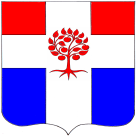 СОВЕТ ДЕПУТАТОВПЛОДОВСКОГО СЕЛЬСКОГО ПОСЕЛЕНИЯПриозерского муниципального районаЛенинградской областиР Е Ш Е Н И Е  от  29    марта  2024 года                      №  214Рассмотрев итоги исполнения бюджета Плодовского сельского поселения Приозерского муниципального района Ленинградской области за 2023 год, Совет депутатов РЕШИЛ:Утвердить отчет об исполнении бюджета Плодовского сельского поселения Приозерского муниципального района Ленинградской области за 2023 год по доходам в сумме 69 898,9 тыс. руб. и по расходам в сумме 75 887,5 тыс. руб.Утвердить дефицит в сумме 5 988,6 тыс. руб.Утвердить   источники   финансирования дефицита бюджета за 2023 год, согласно приложению № 1.Утвердить доходы Плодовского сельского поселения за 2023 год, согласно приложению № 2.Утвердить ведомственную структуру расходов бюджета по главным распорядителям средств за 2023 год, согласно приложению № 3.Утвердить расходы по целевым статьям (муниципальным программам Плодовского сельского поселения Приозерского муниципального района Ленинградской области и непрограммным направлениям) за 2023, согласно приложению № 4.Утвердить расходы по целевым статьям                                                                                                                             (муниципальным  программам Плодовского сельского поселения Приозерского муниципального района Ленинградской области  и непрограммным направлениям деятельности), группам и подгруппам видов расходов, разделам  и подразделам классификации расходов бюджета за 2023   год, согласно приложению № 5.Направить     отчет    об     исполнении     бюджета    за    2023 год в Контрольно-счетный   орган Приозерского    муниципального    района.Опубликовать решение в СМИ и разместить на официальном сайте http://plodovskoe.ru.Решение вступает в силу с момента опубликования.Контроль за исполнением решения оставляю за собой.Глава Плодовского  сельского поселения                                                             А.Н. ЕфремовИсполнитель.: В.В.Космачева., тел.96-119Разослано.: дело-1, бухгалтерия-1, КСО-1Об утверждении отчета об исполнении бюджета Плодовского сельского поселения Приозерского муниципального района Ленинградской области за 2023 год 